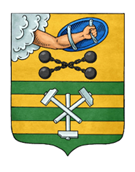 ПЕТРОЗАВОДСКИЙ ГОРОДСКОЙ СОВЕТ20 сессия 29 созываРЕШЕНИЕот 15 сентября 2023 г. № 29/20-279О приеме в муниципальную собственностьПетрозаводского городского округа имуществаиз государственной собственности Республики КарелияВ соответствии со статьей 16 Федерального закона от 06.10.2003 
№ 131-ФЗ «Об общих принципах организации местного самоуправления 
в Российской Федерации», частью 11 статьи 154 Федерального закона 
от 22.08.2004 № 122-ФЗ «О внесении изменений в законодательные акты Российской Федерации и признании утратившими силу некоторых законодательных актов Российской Федерации в связи с принятием федеральных законов «О внесении изменений и дополнений в Федеральный закон «Об общих принципах организации законодательных (представительных) и исполнительных органов государственной власти субъектов Российской Федерации» и «Об общих принципах организации местного самоуправления в Российской Федерации», Законом Республики Карелия от 02.10.1995 № 78-ЗРК «О порядке передачи объектов государственной собственности Республики Карелия в муниципальную собственность и порядке передачи объектов муниципальной собственности 
в государственную собственность Республики Карелия», Решением Петрозаводского городского Совета от 11.03.2010 № 26/38-759 
«Об утверждении Положения о порядке управления и распоряжения имуществом, находящимся в муниципальной собственности Петрозаводского городского округа», учитывая обращение Министерства имущественных 
и земельных отношений Республики Карелия от 14.07.2023 
№ 7913/13.1-29/МИЗО-и, Петрозаводский городской СоветРЕШИЛ:1. Принять в муниципальную собственность Петрозаводского городского округа из государственной собственности Республики Карелия имущество согласно приложению. 2. Утвердить Перечень объектов государственной собственности Республики Карелия, предлагаемых для передачи в муниципальную собственность Петрозаводского городского округа, согласно приложению. 3. Направить в Министерство имущественных и земельных отношений Республики Карелия Перечень объектов государственной собственности Республики Карелия, предлагаемых для передачи в муниципальную собственность Петрозаводского городского округа.4. Поручить Администрации Петрозаводского городского округа осуществить прием имущества в муниципальную собственность Петрозаводского городского округа из государственной собственности Республики Карелия в установленном законом порядке.ПредседательПетрозаводского городского Совета                                             Н.И. Дрейзис